I. ОПИСАНИЕ НА КАНДИДАТ - БЕНЕФИЦИЕНТАII. ПОДРОБНО Описание на Проектното предложение за развитиеНаименование:Териториален обхват: 3. Размер на финансирането на проекта 3.1. Разчет на разходите по дейности. Моля уточнетеЗа разчет на разходите по дейности за проект със 100% безвъзмездно финансиране се прилага Приложение № 2.За разчет на разходите по дейности за проект със съфинансиране се прилага Приложение № 3.4. Съответствие4.1. Цели  на проектното предложение4.2. Съответствие на проектното предложение на посочените в обявата приоритетни направления и области на сътрудничество за развитие в (……………………………………). Принос за реализиране на Целите за устойчиво развитие и на приоритетните цели от съответната национална стратегия/програма за развитие.4.3. Описание на целевата група5. Методика и организация5.1. Описание на дейностите Моля, попълнете подробно таблицата по-долу за всяка специфична дейност от Вашето проектно предложение за развитие и Приложение № 1„План график за изпълнение на дейностите по проект“5.2. Методика за изпълнение на проектното предложение за развитие5.2.1.Комуникационен план и публичност при реализацията на проектното предложение за развитие5.2.2. Организация и управление 5.3. Продължителност на проекта за развитие5.4. Наблюдение и вътрешна оценка при изпълнение на дейностите 5.5. Индикатори за изпълнение 5.6. Показатели за оценка на проекта за развитие5.7. Устойчивост на проекта за развитие5.8. Eкологичното измерение на проектното предложение1.      Проектното предложение ще има ли негативно въздействие върху околната среда – да/не. Моля да се прецизира. Ще бъде ли необходима екологична оценка на въздействие на проекта?2.      Допринася ли проектът за изграждане/укрепване на капацитет в адаптирането към измененията на климата и постигане на устойчивост на страната-бенефициента? Моля да се прецизира.6. Не са налице обстоятелства по чл. 23, ал. 3-8 от Постановление № 234 на Министерския съвет от 01.08.2011 г. за политиката на Република България на участие в международното сътрудничество за развитие. Дата и място:	Имена, контактни детайли и подпис на	кандидата:	Приложения: Приложение №1 „План график за изпълнение на дейностите по проект“Приложение № 2 Разчет на разходите по дейности за проект със 100% безвъзмездно финансиранеПриложение № 3 Разчет на разходите по дейности за проект със съфинансиране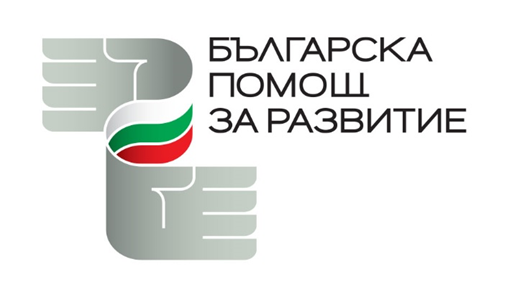 ФОРМУЛЯР ЗА КАНДИДАТСТВАНЕНаименование на проекта за развитие:Страна-партньор: Област/провинция:   Населено място:Продължителност:………………….… дни/месециПланирано начало на изпълнение на проекта за развитие:..................(ден/месец /година)Планиран край на изпълнение на проекта за развитие:..................(ден/месец /година)Цели на проекта:Обща цел (цели):Специфични цели:Описание на целевата групаОбща стойност на проекта за развитие:........................леваИскано финансиране от българската помощ за развитие…. %Пълно наименование на кандидата:Националност на кандидата:Дата на създаване на кандидата:Предмет на дейност на кандидата:Адрес за кореспонденция:Лице за контакт:Телефонен номер:Електронна поща:Име и длъжност на лицето, упълномощено да подпише споразумението за безвъзмездна помощ:Държава/ държавиОбласт/иНаселени местаАдрес на сградата/помещението, където ще се извършва дейносттаОбща стойност на проектаРазмер на исканото финансиране % на исканото финансиране от общата стойност на проекта........ лв. ........ лв. ....%4.1.1. Обща цел 4.1.2. Специфични цели Наименование на дейността: Цел на дейността:Описание и обосновка на дейността:Резултати: Изпълнител на дейността:Опишете как ще бъде публично информирана общността за изпълнението на проекта и резултатите от него.Опишете как ще бъде управляван проекта за развитие от вашата организацияПродължителност на проекта за развитие...................дни/месециПланирано начало на изпълнение на проекта за развитие..................(ден/месец/ година)Планиран край на изпълнение на проекта за развитие..................(ден/месец/ година)Опишете кратко кой и как ще извършва вътрешен мониторинг и оценка на изпълнението на дейносттаИНДИКАТОРИ ЗА РЕЗУЛТАТИНДИКАТОРИ ЗА РЕЗУЛТАТИндикаторКоличество /брой/1. ……………………………2. …………………………….